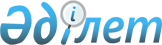 О бюджете Канонерского сельского округа на 2024-2026 годыРешение Бескарагайского районного маслихата области Абай от 28 декабря 2023 года № 12/7-VIII.
      В соответствии с пунктом 2 статьи 9-1, пунктом 2 статьи 75 Бюджетного Кодекса Республики Казахстан, подпунктом 1) пункта 1 статьи 6 Закона Республики Казахстан "О местном государственном управлении и самоуправлении в Республике Казахстан" и решением Бескарагайского районного маслихата от 26 декабря 2023 года № 11/2-VIІI "О бюджете Бескарагайского района на 2024-2026 годы" Бескарагайский районный маслихат РЕШИЛ:
      1. 1. Утвердить бюджет Канонерского сельского округа на 2024-2026 годы согласно приложении 1, 2 и 3 соответственно, в том числе на 2024 год в следующих объемах:
      1) доходы – 93913,8 тысяч тенге, в том числе:
      налоговые поступления – 5872,8 тысяч тенге;
      неналоговые поступления – 0,0 тысяч тенге; 
      поступления от продажи основного капитала – 0,0 тысяч тенге; 
      поступления трансфертов – 88041,0 тысяч тенге;
      2) затраты – 93914,5 тысяч тенге;
      3) чистое бюджетное кредитование – 0,0 тысяч тенге, в том числе:
      бюджетные кредиты – 0,0 тысяч тенге;
      погашение бюджетных кредитов - 0,0 тысяч тенге;
      4) сальдо по операциям с финансовыми активами – 0,0 тысяч тенге, в том числе:
      приобретение финансовых активов – 0,0 тысяч тенге;
      поступления от продажи финансовых активов государства – 0,0 тысяч тенге;
      5) дефицит (профицит) бюджета – -0,7 тысяч тенге;
      6) финансирование дефицита (использование профицита) бюджета 0,7 тысяч тенге.
      поступления займов – 0,0 тысяч тенге;
      погашения займов – 0,0 тысяч тенге;
      используемые остатки бюджетных средств – 0,7 тысяч тенге.
      Сноска. Пункт 1 в редакции решения Бескарагайского районного маслихата области Абай от 16.04.2024 № 16/6-VIII (вводится в действие с 01.01.2024).


      2. Учесть объем субвенции, передаваемый из районного бюджета, в бюджет Канонерского сельского округа на 2024 год в сумме 36631,0 тысяч тенге.
      3. Настоящее решение вводится в действие с 1 января 2024 года. Бюджет Канонерского сельского округа на 2024 год
      Сноска. Приложение 1 в редакции решения Бескарагайского районного маслихата области Абай от 16.04.2024 № 16/6-VIII (вводится в действие с 01.01.2024). Бюджет Канонерского сельского округа на 2025 год Бюджет Канонерского сельского округа на 2026 год
					© 2012. РГП на ПХВ «Институт законодательства и правовой информации Республики Казахстан» Министерства юстиции Республики Казахстан
				
      Председатель Бескарагайского районного маслихата 

М. Абылгазинова
Приложение 1 к решению
Бескарагайского районного
маслихата
от 28 декабря 2023 года
№ 12/7-VIII
Категория
Категория
Категория
Категория
Всего доходы (тысяч тенге)
Класс
Класс
Класс
Всего доходы (тысяч тенге)
Подкласс
Подкласс
Всего доходы (тысяч тенге)
Наименование
Всего доходы (тысяч тенге)
1
2
3
4
5
І. Доходы
93913,8
1
Налоговые поступления
5872,8
01
Подоходный налог
1552,1
2
Индивидуальный подоходный налог
1552,1
04
Налоги на собственность 
4288,7
1
Налоги на имущество
365,7
3
Земельный налог
32,0
4
Налог на транспортные средства
3891,0
05
Внутренние налоги на товары, работы и услуги
32,0
3
Поступления за использование природных и других ресурсов
32,0
2
Неналоговые поступления
0,0
01
Доходы от государственной собственности
0,0
5
Доходы от аренды имущества, находящегося в государственной собственности
0,0
3
Поступления от продажи основного капитала
0,0
01
Продажа государственного имущества, закрепленного за государственными учреждениями
0,0
1
Продажа государственного имущества, закрепленного за государственными учреждениями
0,0
4
Поступления трансфертов
88041,0
02
Трансферты из вышестоящих органов государственного управления
88041,0
3
Трансферты из районных (городов областного значения) бюджетов
88041,0
7
Поступления займов
0,0
01
Внутренние государственные займы
0,0
2
Договоры займа
0,0
8
Используемые остатки бюджетных средств
0,7
01
Остатки бюджетных средств
0,7
1
Свободные остатки бюджетных средств
0,7
Функциональная группа 
Функциональная группа 
Функциональная группа 
Функциональная группа 
Функциональная группа 
Сумма (тысяч тенге)
Функциональная подгруппа
Функциональная подгруппа
Функциональная подгруппа
Функциональная подгруппа
Сумма (тысяч тенге)
Администратор бюджетных программ 
Администратор бюджетных программ 
Администратор бюджетных программ 
Сумма (тысяч тенге)
Бюджетная программа 
Бюджетная программа 
Сумма (тысяч тенге)
Наименование расходов
Сумма (тысяч тенге)
II. Затраты
93914,5
01
Государственные услуги общего характера
37688,0
1
Представительные, исполнительные и другие органы, выполняющие общие функции государственного управления 
37688,0
124
Аппарат акима города районного значения, села, поселка, сельского округа
37688,0
001
Услуги по обеспечению деятельности акима города районного значения, села, поселка, сельского округа
37688,0
022
Капитальные расходы государственного органа
0,0
07
Жилищно-коммунальное хозяйство
5629,8
3
Благоустройство населенных пунктов
5629,8
124
Аппарат акима города районного значения, села, поселка, сельского округа
5629,8
008
Освещение улиц в населенных пунктах
4219,8
009
Обеспечение санитарии населенных пунктов
910,0
011
Благоустройство и озеленение населенных пунктов
500,0
12
Транспорт и коммуникации
1000,0
1
Автомобильный транспорт
1000,0
124
Аппарат акима города районного значения, села, поселка, сельского округа
1000,0
013
Обеспечение функционирования автомобильных дорог в городах районного значения, селах, поселках, сельских округах 
1000,0
13
Прочие
49596,0
9
 Прочие
49596,0
124
 Аппарат акима города районного значения, села, поселка, сельского округа
49596,0
057
 Реализация мероприятий по социальной и инженерной инфраструктуре в сельских населенных пунктах в рамках проекта "Ауыл-Ел бесігі"
49596,0
15
Трансферты
0,7
1
Трансферты
0,7
124
Аппарат акима города районного значения, села, поселка, сельского округа
0,7
048
Возврат неиспользованных (недоиспользованных) целевых трансфертов
0,7
III. Чистое бюджетное кредитование
0,0
Бюджетные кредиты
0,0
Погашение бюджетных кредитов
0,0
IV. Сальдо по операциям с финансовыми активами
0,0
Приобретение финансовых активов
0,0
Поступления от продажи финансовых активов государства
0,0
V. Дефицит (профицит) бюджета
-0,7
VI . Финансирование дефицита (использование профицита) бюджета
0,7
16
Погашение займов
0,0
1
Погашение займов
0,0
124
Аппарат акима города районного значения, села, поселка, сельского округа
0,0
056
Погашение долга аппарата акима города районного значения, села, поселка, сельского округа перед вышестоящим бюджетом
0,0Приложение 2 к решению
Бескарагайского районного
маслихата
от 28 декабря 2023 года
№ 12/7-VIII
Категория
Категория
Категория
Категория
Всего доходы (тысяч тенге)
Класс
Класс
Класс
Всего доходы (тысяч тенге)
Подкласс
Подкласс
Всего доходы (тысяч тенге)
Наименование
Всего доходы (тысяч тенге)
1
2
3
4
5
І. Доходы
42200,0
1
Налоговые поступления
5569,0
01
Подоходный налог
1352,0
2
Индивидуальный подоходный налог
1352,0
04
Налоги на собственность 
4217,0
1
Налоги на имущество
350,0
3
Земельный налог
32,0
4
Налог на транспортные средства
3835,0
2
Неналоговые поступления
0,0
01
Доходы от государственной собственности
0,0
5
Доходы от аренды имущества, находящегося в государственной собственности
0,0
3
Поступления от продажи основного капитала
0,0
01
Продажа государственного имущества, закрепленного за государственными учреждениями
0,0
1
Продажа государственного имущества, закрепленного за государственными учреждениями
0,0
4
Поступления трансфертов
36631,0
02
Трансферты из вышестоящих органов государственного управления
36631,0
3
Трансферты из районных (городов областного значения) бюджетов
36631,0
7
Поступления займов
0,0
01
Внутренние государственные займы
0,0
2
Договоры займа
0,0
8
Используемые остатки бюджетных средств
0,0
01
Остатки бюджетных средств
0,0
1
Свободные остатки бюджетных средств
0,0
Функциональная группа 
Функциональная группа 
Функциональная группа 
Функциональная группа 
Функциональная группа 
Сумма (тысяч тенге)
Функциональная подгруппа
Функциональная подгруппа
Функциональная подгруппа
Функциональная подгруппа
Сумма (тысяч тенге)
Администратор бюджетных программ 
Администратор бюджетных программ 
Администратор бюджетных программ 
Сумма (тысяч тенге)
Бюджетная программа 
Бюджетная программа 
Сумма (тысяч тенге)
Наименование расходов
Сумма (тысяч тенге)
II. Затраты
42200,0
01
Государственные услуги общего характера
37360,0
1
Представительные, исполнительные и другие органы, выполняющие общие функции государственного управления 
37360,0
124
Аппарат акима города районного значения, села, поселка, сельского округа
37360,0
001
Услуги по обеспечению деятельности акима города районного значения, села, поселка, сельского округа
37360,0
022
Капитальные расходы государственного органа
0,0
07
Жилищно-коммунальное хозяйство
3800,0
3
Благоустройство населенных пунктов
3800,0
124
Аппарат акима города районного значения, села, поселка, сельского округа
3800,0
008
Освещение улиц в населенных пунктах
2200,0
009
Обеспечение санитарии населенных пунктов
1000,0
011
Благоустройство и озеленение населенных пунктов
600,0
12
Транспорт и коммуникации
1040,0
1
Автомобильный транспорт
1040,0
124
Аппарат акима города районного значения, села, поселка, сельского округа
1040,0
013
Обеспечение функционирования автомобильных дорог в городах районного значения, селах, поселках, сельских округах
1040,0
III. Чистое бюджетное кредитование
0,0
Бюджетные кредиты
0,0
Погашение бюджетных кредитов
0,0
IV. Сальдо по операциям с финансовыми активами
0,0
Приобретение финансовых активов
0,0
Поступления от продажи финансовых активов государства
0,0
V. Дефицит (профицит) бюджета
0,0
VI . Финансирование дефицита (использование профицита) бюджета
0,0
15
Трансферты
0,0
1
Трансферты
0,0
124
Аппарат акима города районного значения, села, поселка, сельского округа
0,0
048
Возврат неиспользованных (недоиспользованных) целевых трансфертов
0,0
16
Погашение займов
0,0
1
Погашение займов
0,0
124
Аппарат акима города районного значения, села, поселка, сельского округа
0,0
056
Погашение долга аппарата акима города районного значения, села, поселка, сельского округа перед вышестоящим бюджетом
0,0Приложение 3 к решению
Бескарагайского районного
маслихата
от 28 декабря 2023 года
№12/7-VIII
Категория
Категория
Категория
Категория
Всего доходы (тысяч тенге)
Класс
Класс
Класс
Всего доходы (тысяч тенге)
Подкласс
Подкласс
Всего доходы (тысяч тенге)
Наименование
Всего доходы (тысяч тенге)
1
2
3
4
5
І. Доходы
42423,0
1
Налоговые поступления
5792,0
01
Подоходный налог
1406,0
2
Индивидуальный подоходный налог
1406,0
04
Налоги на собственность 
4386,0
1
Налоги на имущество
350,0
3
Земельный налог
32,0
4
Налог на транспортные средства
4004,0
2
Неналоговые поступления
0,0
01
Доходы от государственной собственности
0,0
5
Доходы от аренды имущества, находящегося в государственной собственности
0,0
3
Поступления от продажи основного капитала
0,0
01
Продажа государственного имущества, закрепленного за государственными учреждениями
0,0
1
Продажа государственного имущества, закрепленного за государственными учреждениями
0,0
4
Поступления трансфертов
36631,0
02
Трансферты из вышестоящих органов государственного управления
36631,0
3
Трансферты из районных (городов областного значения) бюджетов
36631,0
7
Поступления займов
0,0
01
Внутренние государственные займы
0,0
2
Договоры займа
0,0
8
Используемые остатки бюджетных средств
0,0
01
Остатки бюджетных средств
0,0
1
Свободные остатки бюджетных средств
0,0
Функциональная группа 
Функциональная группа 
Функциональная группа 
Функциональная группа 
Функциональная группа 
Сумма (тысяч тенге)
Функциональная подгруппа
Функциональная подгруппа
Функциональная подгруппа
Функциональная подгруппа
Сумма (тысяч тенге)
Администратор бюджетных программ 
Администратор бюджетных программ 
Администратор бюджетных программ 
Сумма (тысяч тенге)
Бюджетная программа 
Бюджетная программа 
Сумма (тысяч тенге)
Наименование расходов
Сумма (тысяч тенге)
II. Затраты
42423,0
01
Государственные услуги общего характера
36723,0
1
Представительные, исполнительные и другие органы, выполняющие общие функции государственного управления 
36723,0
124
Аппарат акима города районного значения, села, поселка, сельского округа
36723,0
001
Услуги по обеспечению деятельности акима города районного значения, села, поселка, сельского округа
36723,0
022
Капитальные расходы государственного органа
0,0
07
Жилищно-коммунальное хозяйство
4500,0
3
Благоустройство населенных пунктов
4500,0
124
Аппарат акима города районного значения, села, поселка, сельского округа
4500,0
008
Освещение улиц в населенных пунктах
2400,0
009
Обеспечение санитарии населенных пунктов
1000,0
011
Благоустройство и озеленение населенных пунктов
1100,0
12
Транспорт и коммуникации
1200,0
1
Автомобильный транспорт
1200,0
124
Аппарат акима города районного значения, села, поселка, сельского округа
1200,0
013
Обеспечение функционирования автомобильных дорог в городах районного значения, селах, поселках, сельских округах
1200,0
III. Чистое бюджетное кредитование
0,0
Бюджетные кредиты
0,0
Погашение бюджетных кредитов
0,0
IV. Сальдо по операциям с финансовыми активами
0,0
Приобретение финансовых активов
0,0
Поступления от продажи финансовых активов государства
0,0
V. Дефицит (профицит) бюджета
0,0
VI . Финансирование дефицита (использование профицита) бюджета
0,0
15
Трансферты
0,0
1
Трансферты
0,0
124
Аппарат акима города районного значения, села, поселка, сельского округа
0,0
048
Возврат неиспользованных (недоиспользованных) целевых трансфертов
0,0
16
Погашение займов
0,0
1
Погашение займов
0,0
124
Аппарат акима города районного значения, села, поселка, сельского округа
0,0
056
Погашение долга аппарата акима города районного значения, села, поселка, сельского округа перед вышестоящим бюджетом
0,0